Предложения о внесении изменений в Схему размещения нестационарных объектов на территории города СургутаЗаявитель СпециализацияАдрес, местоположениеПримечание1.О включении в СхемуО включении в Схему1.1.ООО «Мега-Трейд» Торговый павильонМкр.11А, ул. Чехова , 4/2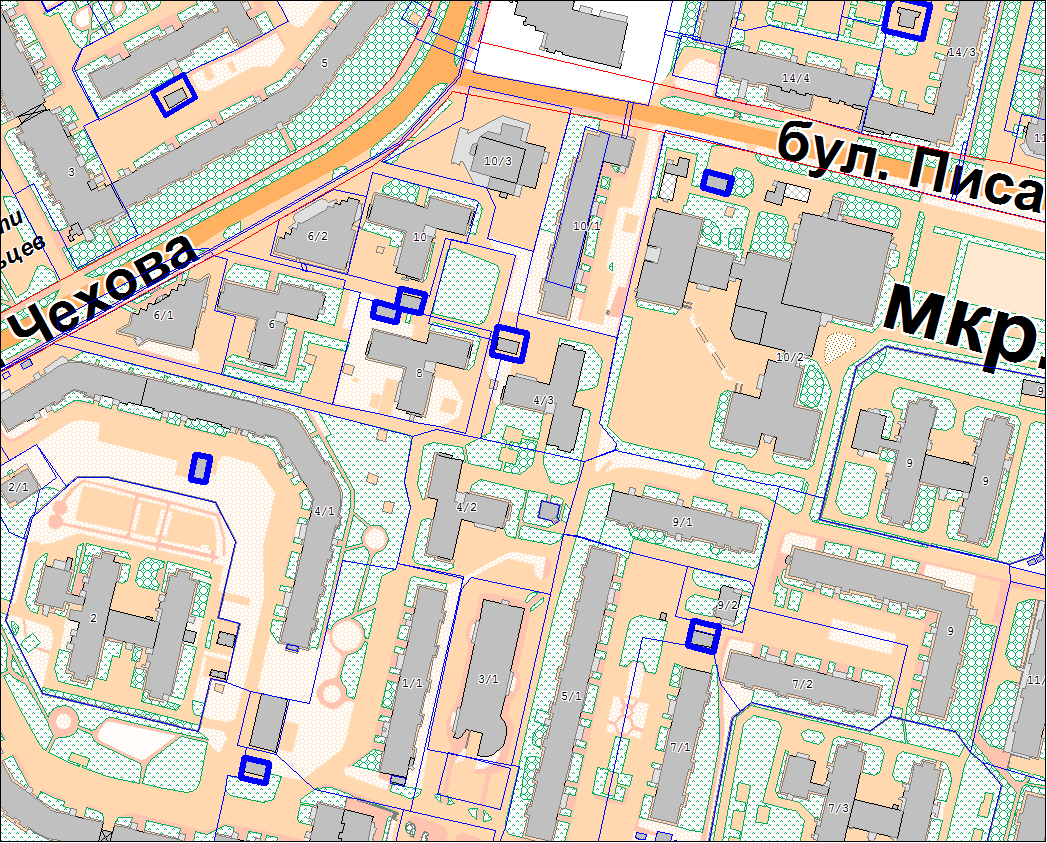 Договор аренды закончен 31.01.2014Павильон существующийНе продлен по причине не включения в Схему объекта.1.2.Ремонт обувиМкр.32, ул. Университетская, 31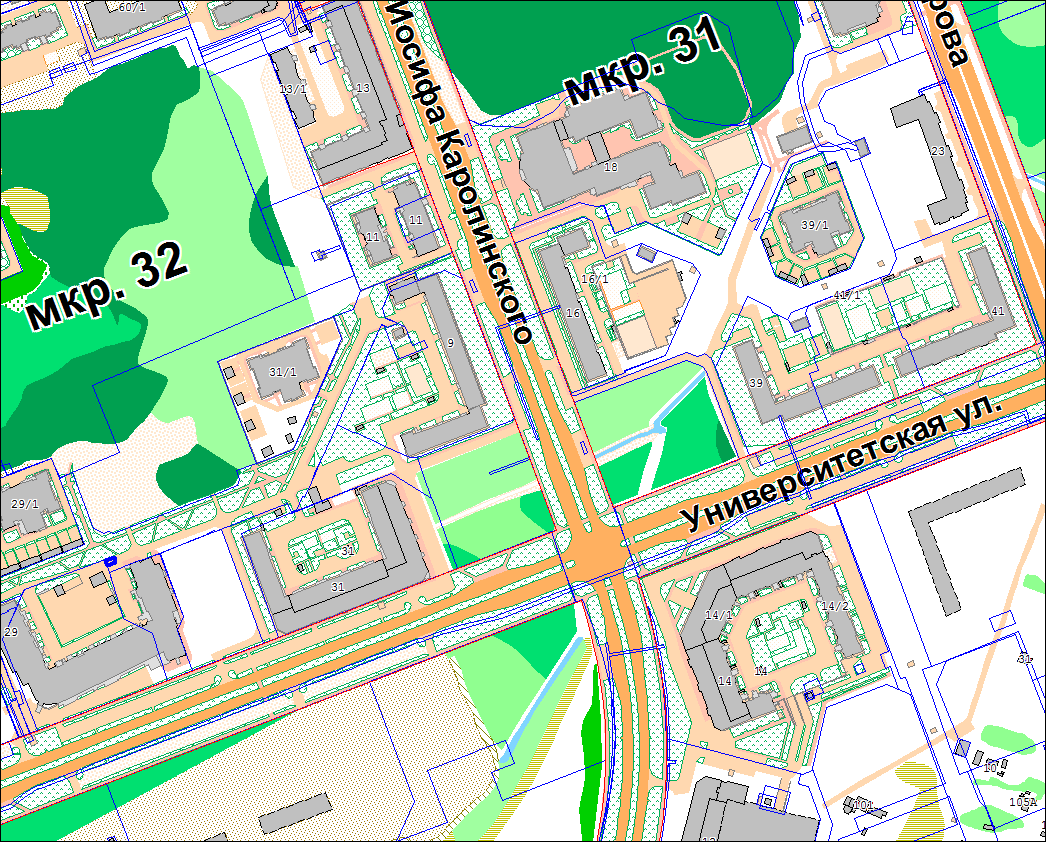 Новый объект1.3.ЗАО Информационное агентство «Сибинформсервис» Смена специализации«Периодическая печать» на «Цветы»Мкр.12, пр. Ленина, 46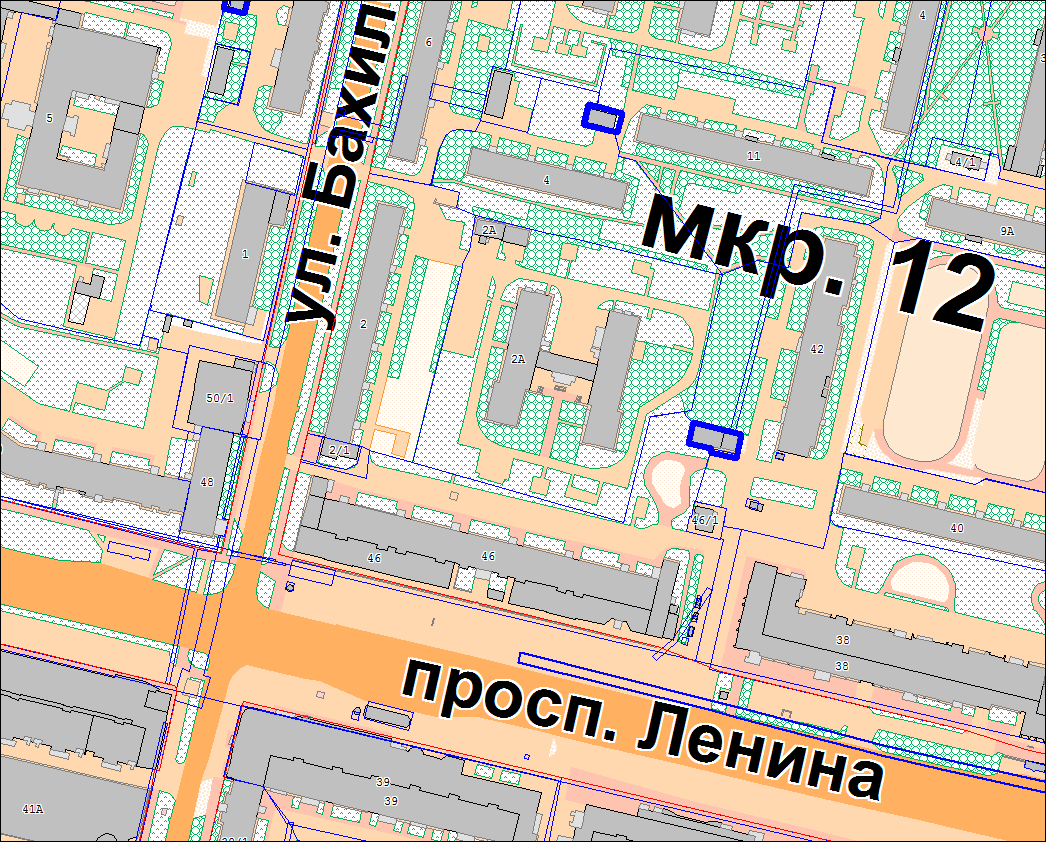 Существующий объект в действующей Схеме.Договор аренды до 28.08.20171.4.Остановочные павильоны с объектом торговлиТюменский тракт ост. Поселок Белый Яр (четная и нечетная сторона)Новые объектыОхранная зона 
ВЛ 110 кВ с нечетной стороны.1.5.ИП Мамедов З.Т.о Торговые павильоныМкр.4, ул. Нефтяников, 11Мкр.4, ул. Нефтяников, 13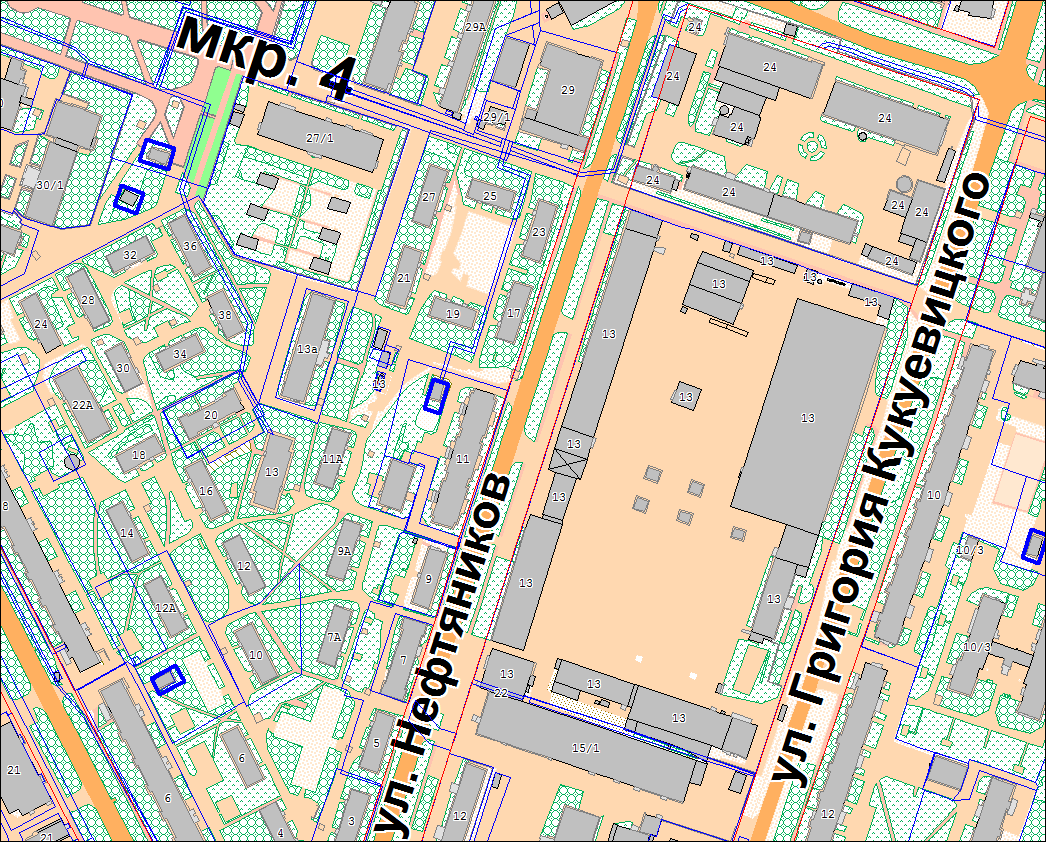 Существующие павильоныДоговор аренды до 21.05.2015 Договор аренды до29.11.20161.6.Остановочный павильон с объектом торговлиВ районе Ледового дворцаВ настоящее время установлен муниципальный павильон. Земельный участок поставлен на кадастровый учет1.7.ООО «Торнадо» Торговый павильонМкр.25, пр. Пролетарский, 30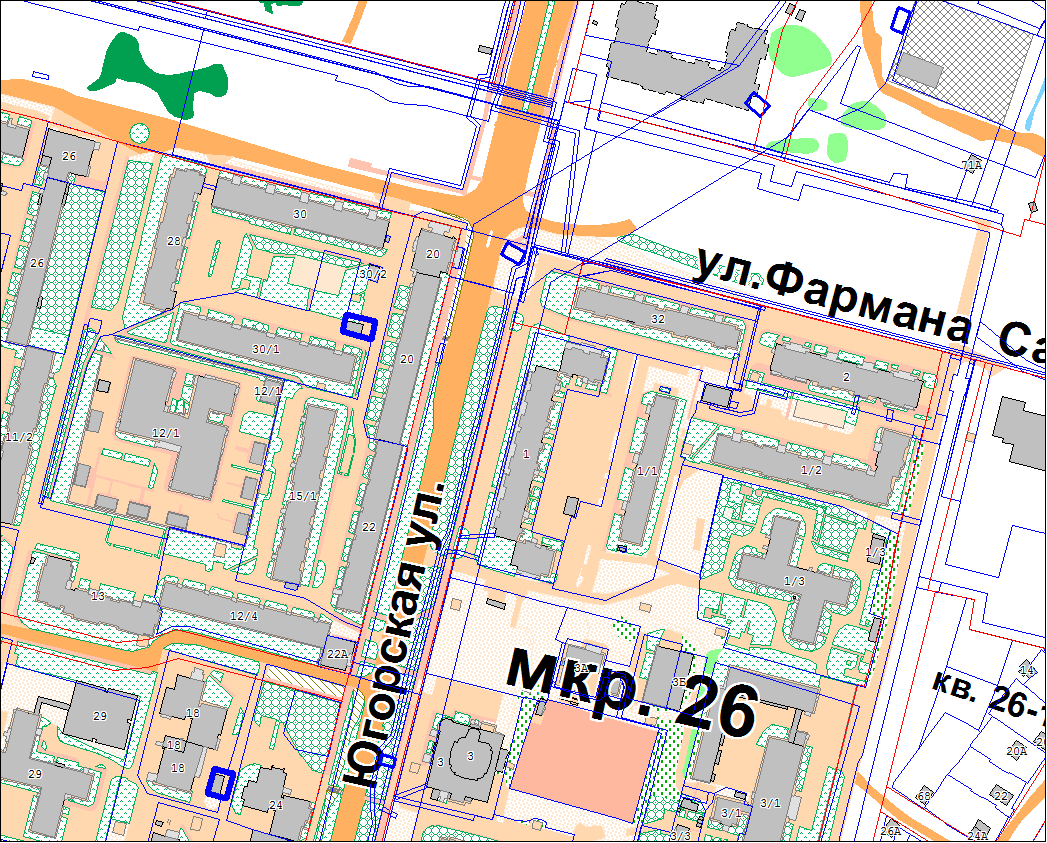 Существующий торговый павильон. Договор аренды до 30.09.2014, отказ в продлении в связи с отсутствием объекта в Схеме.1.8.Специализированные передвижные объекты торговли Ул.Энергетиков, 14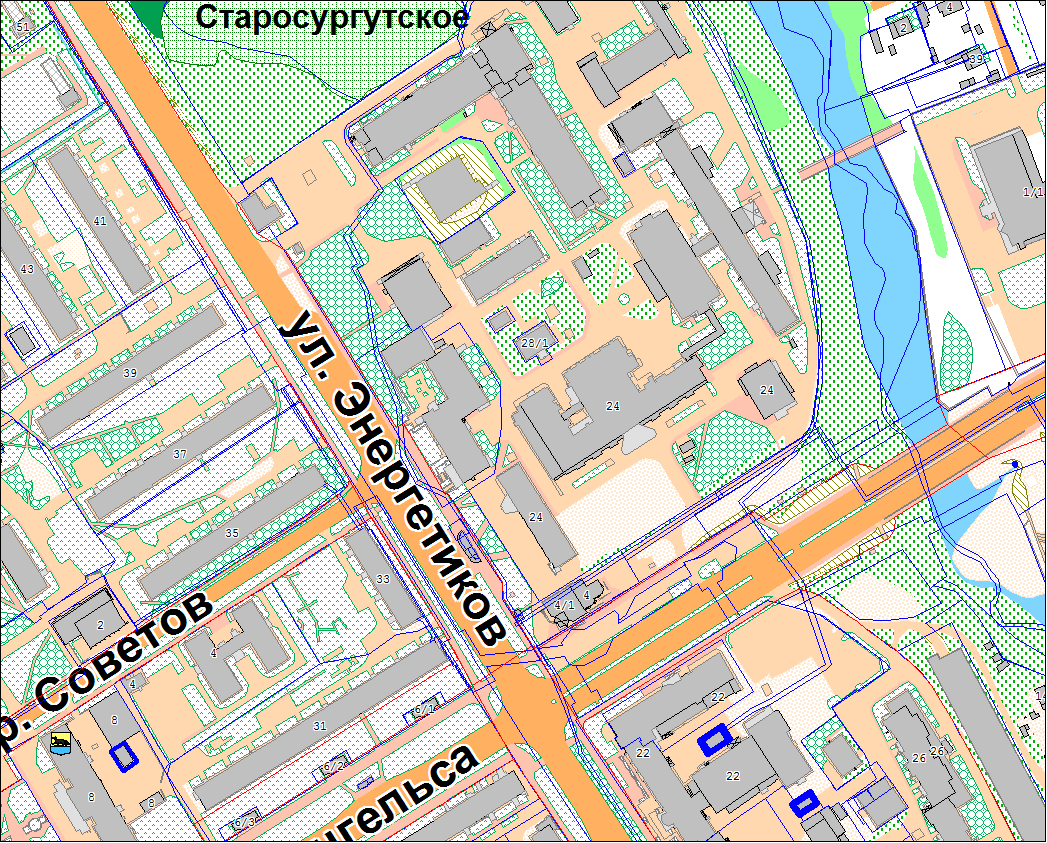 Новые объекты1.9.Специализированный передвижной объектторговлиУл. Кайдалова, 28, мкр.24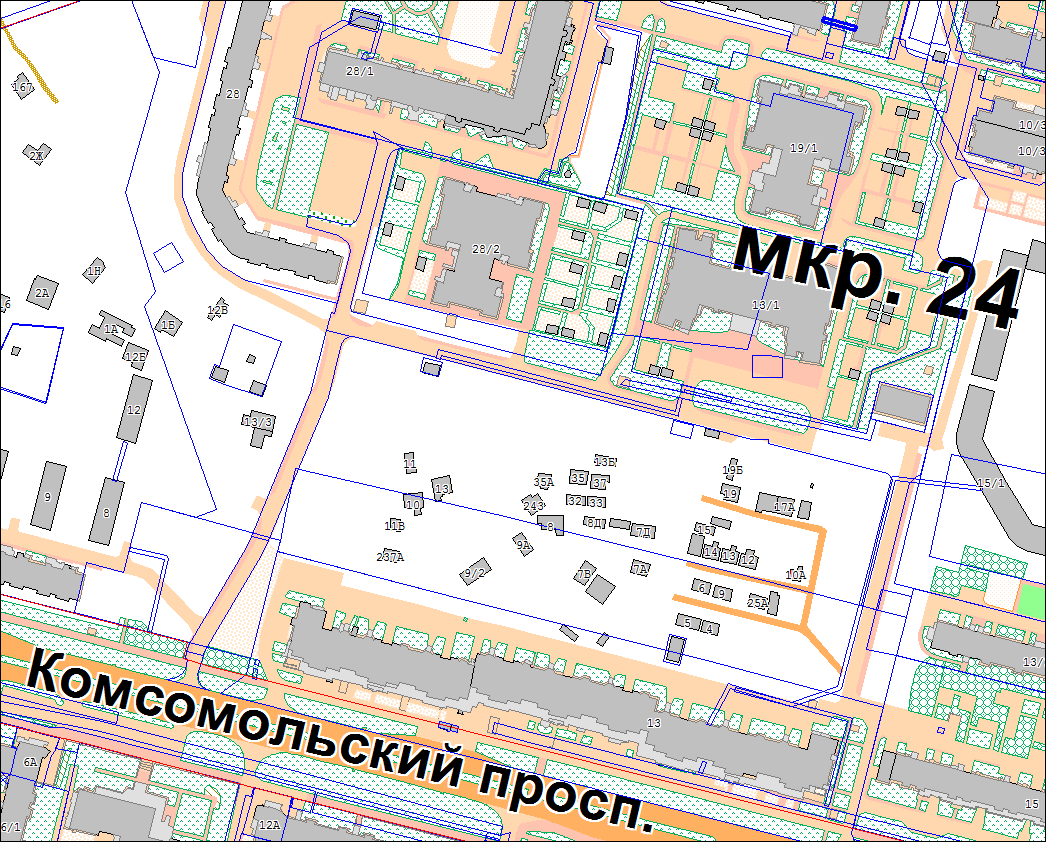 Новый объект1.10.Специализированный передвижной объектторговлиул.Университетская, 23/3, мкр.20А.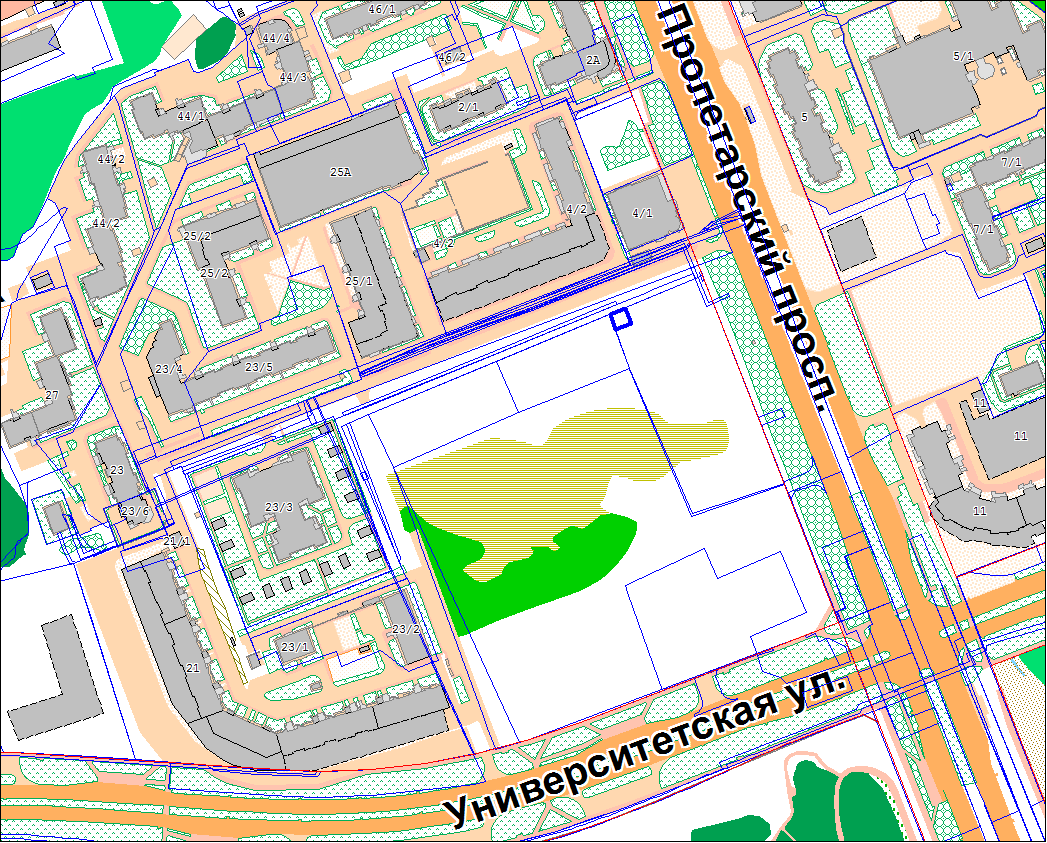 Новый объектРядом с  детским садом «Белочка»1.11.ИП Юрченко Торговый павильон«Автозапчасти»Ул. Привокзальная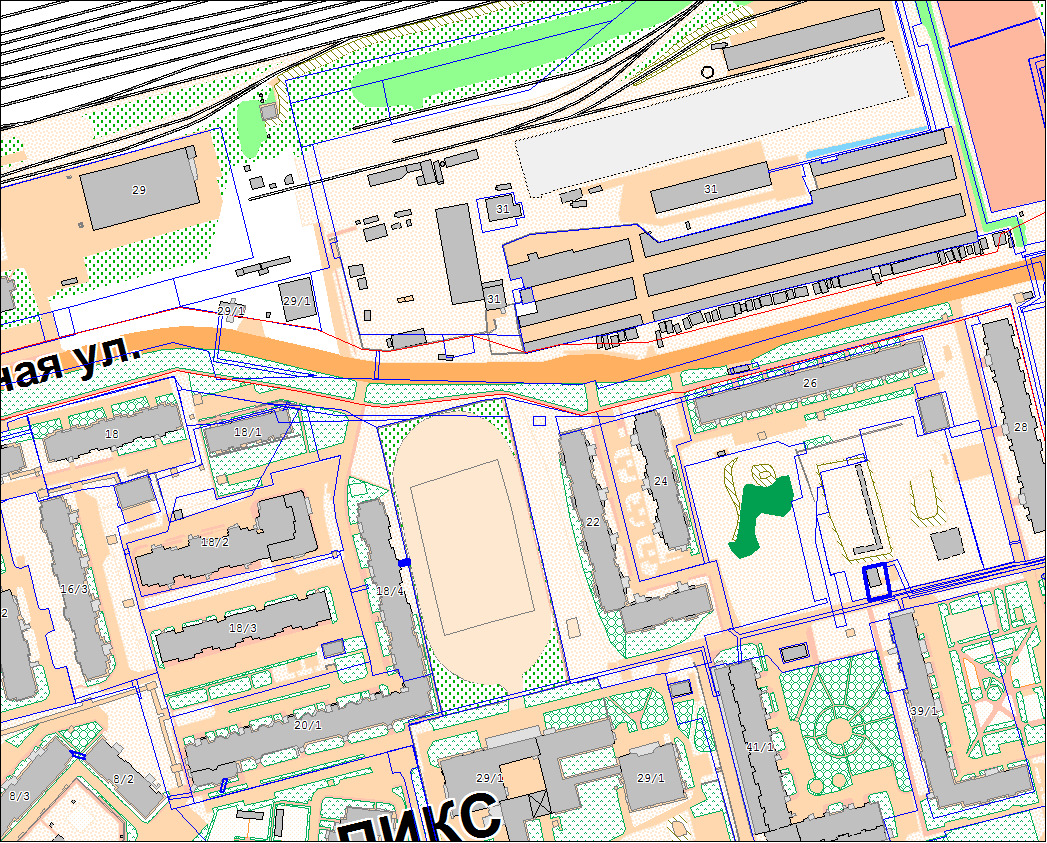 Решение суда о включении в СхемуОбъект размещен в границах «красных линий».1.12ИП Иманалиев В.Т.оТорговый павильон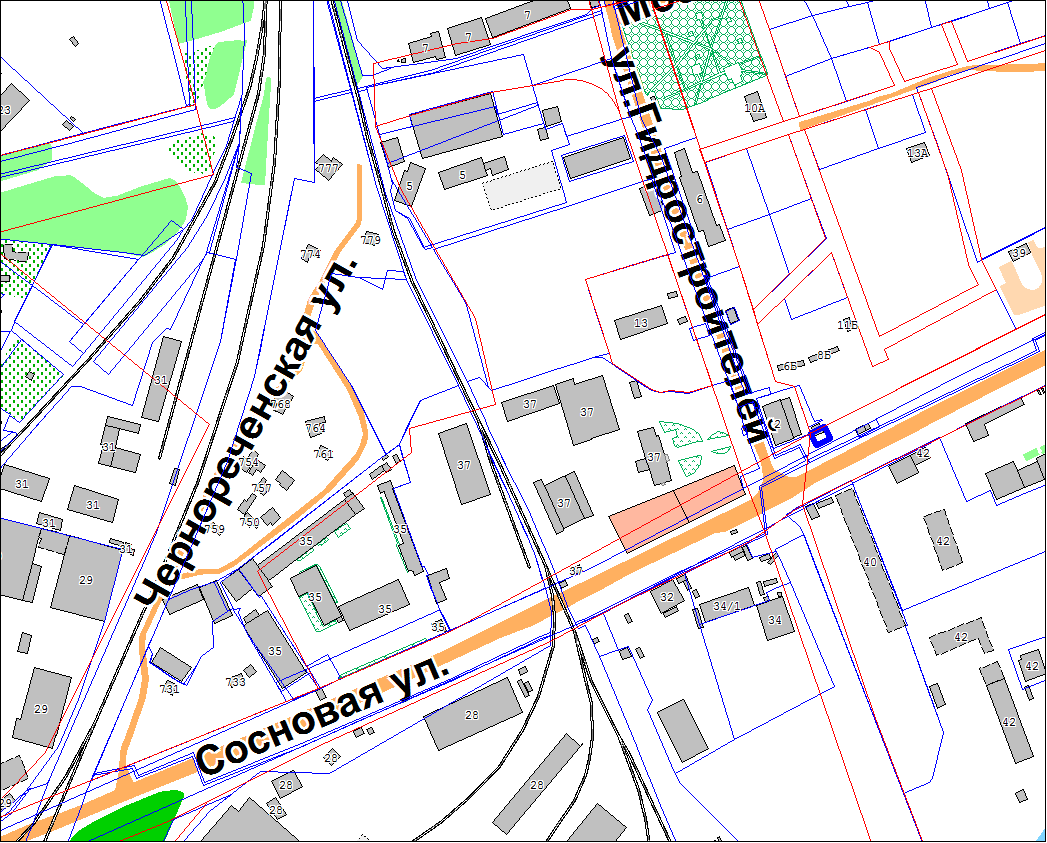 Существующий павильон. Договор аренды закончен 08.08.2014 2.Исключение из действующей Схемы размещения нестационарных объектовИсключение из действующей Схемы размещения нестационарных объектовИсключение из действующей Схемы размещения нестационарных объектов2.1.Кафе «Гудок»Парк. Нефтяников», пр. Набережный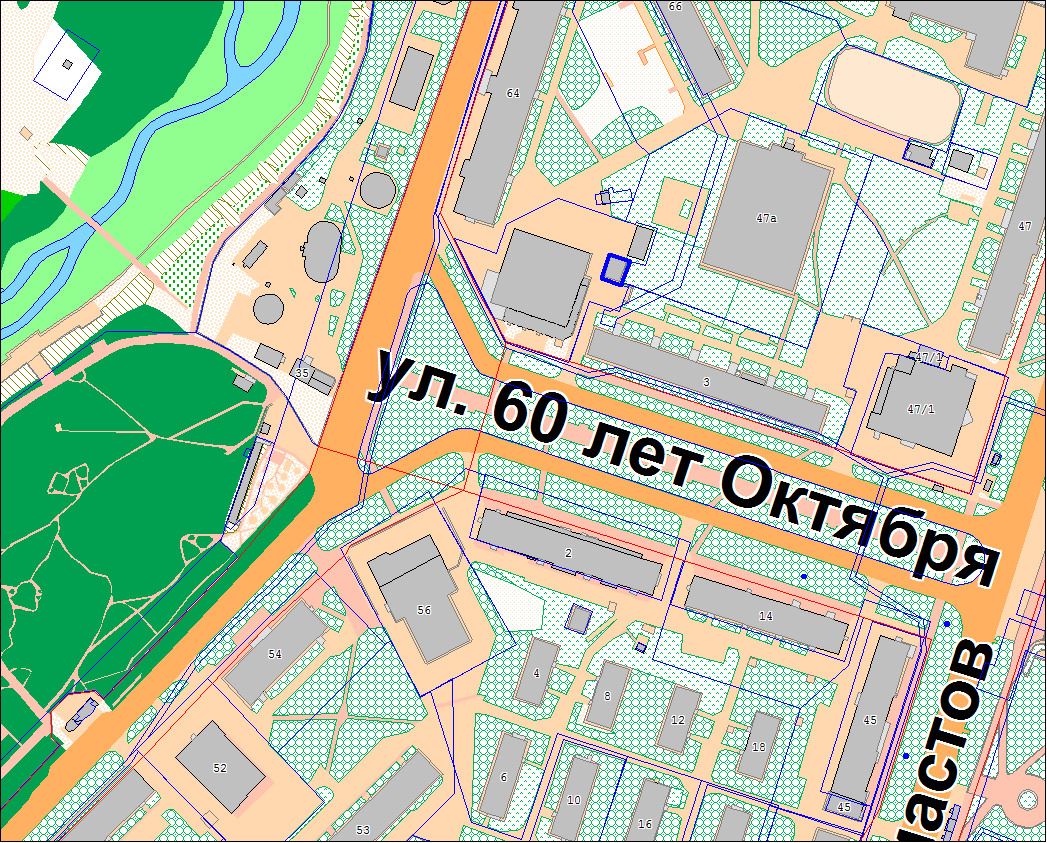 Существующий объект в действующей Схеме Обращение департамента культуры, молодежной политики и спорта об исключении объекта из Схемы.2.2.Остановочные павильоны с объектами торговлиМкр.ПИКС ул. Грибоедова, ост. «Улица Крылова»Мкр. Ж/Д ул. Грибоедова , ост . «Улица Крылова»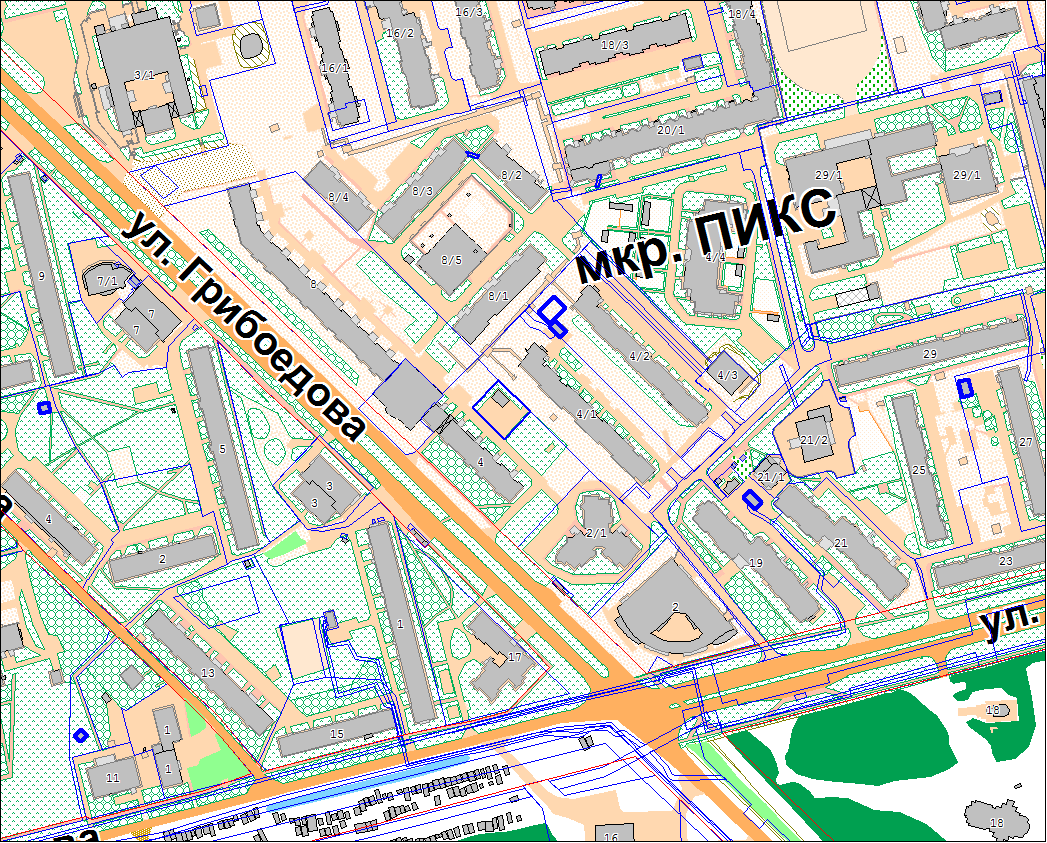 Обращение депутата Думы города об исключении из Схемы